QUIZ FOR CHILDREN AND TEENAGERS FOR THE HIKING ROUTEWhat is the length of the route?a. about 17 kmb. about 14 kmc. about 666 mWhat is the meaning of the oaks in the beginning of the path?a. to improve condition of the airb. to look prettyc. to honour people who were killed by NKWDHow many oaks are on the oaks' street?a. 30b. 45c. 20What villages we passed by on our way?a. Stadnicka Wola, Niebo, Piekiełkob. Stadnicka Wola, Niebo, Piekłoc. Stadnicka Wola. Piekiełko, NieboWho is the stone next to school in Stadnicka Wola commemorate to?a. to soldiers who died in Afghanistanb. to headteacher of this schoolc. to victims of Katyn massacreWho is the stone in Niebo village commemorate to?a. to Pope John Paul IIb. to honour inhabitants who died during World War IIc. to JesusWhat means the name of the village “Niebo”?a. heavenb. peacec. hopeWhat means the name of the village “Piekło”?a. damageb. warc. hellTake a funny and creative photo on “Skałki” in Piekło. Remember at least 3 names of people from oaks' street.Find the place from the picture and take a photo with it.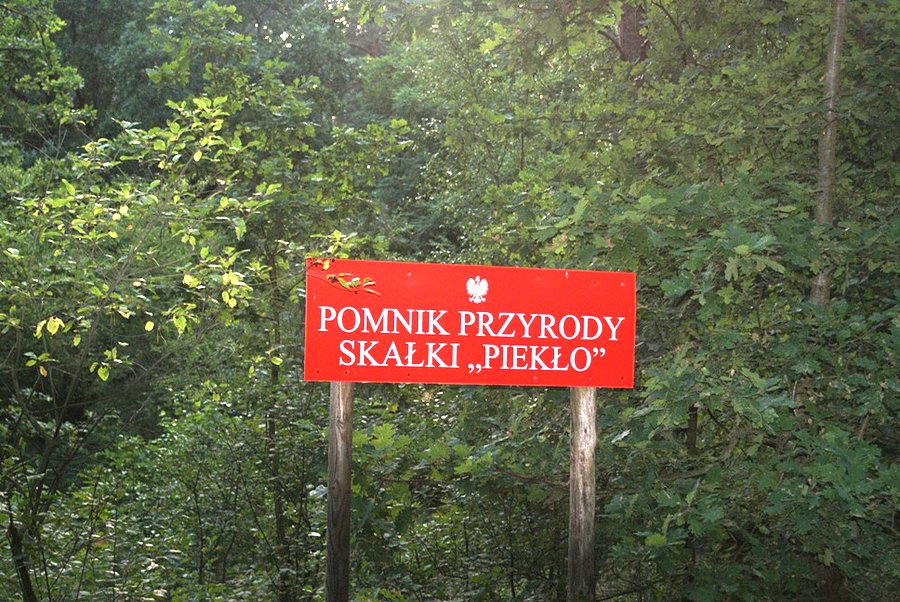 Take a “jump photo” on the pier in Sielpia.Jaka jest długość trasy?a. około 17 kmb. około 14 kmc. około 666 mPo co zostały posadzone dęby na początku trasy?a. żeby poprawić jakość powietrzab. żeby wyglądały ładniec. dla uczczenia pamięci ofiar NKWDIle dębów zostało posadzonych na Alei Dębów?a. 30b. 45c. 20Jakie miejscowości mijaliśmy po drodze?a. Stadnicka Wola, Niebo, Piekiełkob. Stadnicka Wola, Niebo, Piekłoc.Stadnicka Wola, Piekiełko, NieboKomu poświęcony jest kamień koło szkoły w Stadniciej Woli?a. żołnierzom, którzy zginęli w Afganistanieb. dyrektorowi szkołyc. ofiarom Zbrodni KatyńskiejKomu poświęcony jest kamień w Niebie?a. papieżowi Janowi Pawłowi IIb. mieszkańcom, którzy zginęli w czasie Drugiej Wojny Światowejc. JezusowiCo znaczy nazwa wsi “Niebo”? (to pytanie ma znaczenie w języku angielskim)a. niebob. pokójc. nadziejaCo znaczy nazwa wsi “Piekło”?(to pytanie ma znaczenie w języku angielskim)a. zniszczenieb. wojnac. piekłoZrób sobie zabawne i kreatywne zdjęcie na Skałkach.Zapamiętaj przynajmniej 3 nazwiska osób z Alei Dębów.Znajdź miejsce z fotografii i zrób sobie z nim zdjęcie.  Zrób sobie zdjęcie na molo, na którym skaczesz.Answers:1.B2.C3.A4.B5.C6.B7.A8.C